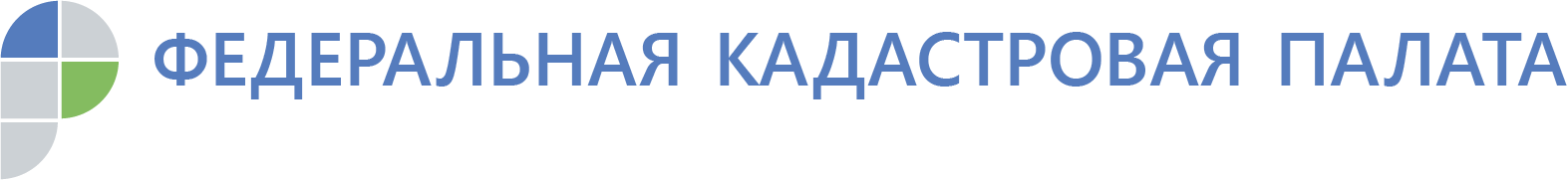 ВО ВТОРОМ КВАРТАЛЕ 2019 ГОДА В РЕЕСТР НЕДВИЖИМОСТИ ВНЕСЕНЫ СВЕДЕНИЯ О  55 МАШИНО-МЕСТАХВо втором квартале 2019 года в Единый государственный реестр недвижимости (ЕГРН) Курской области внесены сведения о 55 машино-местах. Таким образом, количество учтенных в реестре недвижимости Курской области машино-мест составляет 476, общая площадь машино-мест – 3040 м2. Большая часть учтенных машино-мест располагается в новостройках.Кадастровая палата по Курской области напоминает, что для постановки машино-места на кадастровый учет, необходимо обратиться к кадастровому инженеру для подготовки технического плана. Подать заявление о постановке машино–места на учет и регистрацию права можно в ближайшем офисе МФЦ, а при наличии электронной подписи – на портале Росреестра. К заявлению нужно приложить технический план, правоустанавливающие документы, а также документ, подтверждающий оплату госпошлины.«Парковка на обочине дороги или разметка во дворе машино-местом не считается.  Машино-места располагаются в многоквартирных домах, бизнес-центрах, других зданиях и сооружениях и предназначаются исключительно для размещения и хранения автотранспорта. Машино-место не нужно специально ограждать стенами или иными конструктивными элементами. Также это может быть площадка, обозначенная разметкой и неразрывно связанная с объектом (зданием, домом, постройкой), данные о границах которой обязательно должны быть внесены в реестр недвижимости, то есть, поставлены на кадастровый учет» - говорит начальник отдела обработки документов и обеспечения учетных действий №2 Татьяна Сараева.Контакты для СМИАкулова Ольга, пресс-службаКадастровой палаты по Курской областиТел.: (4712) 72-40-00, доб. 2232E-mail: press@46.kadastr.ruАдрес: пр-д Сергеева, д. 10А,Курск, 305048Веб-сайт: http://kadastr.ru; https://vk.com/fkp_46